جـامعة قـاصدي مربـاح ورقلـة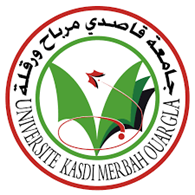 كلية الحقوق والعلوم السياسيةقسم العلوم السياسيةجـامعة قـاصدي مربـاح ورقلـةكلية الحقوق والعلوم السياسيةقسم العلوم السياسيةامتحان مادة .................iintroduction to political science............امتحان مادة .................iintroduction to political science............التاريخ:2023/01/23:المستوى: First year level:التوقيت : 10.00_11.30:التخصصpolli.sciالمــــدة: ساعة ونصفالدورة:januaray 2024الاسم واللقب...................................................الاسم واللقب...................................................نص السؤالنص السؤالA-Answer these following quetions with arabic language.what  are differences between politics and political science…االفرق بين السياسة وعلم السياسة هو ان الاول ممارسة وسلوك وتأثير في اتجاهات الجماهير بينما الثاني هو علم يتخذ من النظريات والمناهج العلمية والمقاربات أدوات لتفسير وفهم سلوك رجال السياسة   what are the mean constituent  elements of the state.المكونات الاساسية للدولة هي : السلطة السياسية ، الاقليم ، الشعب ، السيادة .Give  the different  approaches used to study the political phinomina.توجد مقاربات عديدة يمكن تصنيفها الى : مقاربات معيارية وهي ،مقاربة السلط  ، المؤسساتي ، الدولة ، وهناك مقاربات امبريقية مثل مقاربة الوظيفية ،البنائية ،النسوية ، what are the differences between :society مجموعة من الافراد يعيش ون مع بعضهم البعض ويتششاركز فينفس العادات والتقاليد.,Association,تنظيم رسمي تطوعي له اهداف اجتماعية واقتصادية ليس له دخل بالسياسة..NATIONمجموعة من المجتمعات لعا جنسيات مختلفة ولكنها تتشارك في اللغة والدين  وحدة المصير.   B.Translate this parag to Arabic:Government:- By now it is clear that government is one of the four ingredients of the state, However it has been specifically defined by various scholars. Prof Gettel defined it “It consists of all those people who are engaged in implementing the will of the state.” In other wor،بكلمة أخرى٦ds it is the implementing are of the State which covers civil services, armed forces and police foيبدو واضحا ان الحكومة هي عنصر اساسي المكون للدولةولقد تم تعريفها من طرف العديد من الباحثين على انها تمثل ذلك العدد من المواطنين الذين التزموا لتجسيد ارادة الدولة. بكلمة اخرى هذه الارادة تتمثل في الخدمات العمومية،المؤسسة العسكرية،الشرطة………………………………………………………….Good lucA-Answer these following quetions with arabic language.what  are differences between politics and political science…االفرق بين السياسة وعلم السياسة هو ان الاول ممارسة وسلوك وتأثير في اتجاهات الجماهير بينما الثاني هو علم يتخذ من النظريات والمناهج العلمية والمقاربات أدوات لتفسير وفهم سلوك رجال السياسة   what are the mean constituent  elements of the state.المكونات الاساسية للدولة هي : السلطة السياسية ، الاقليم ، الشعب ، السيادة .Give  the different  approaches used to study the political phinomina.توجد مقاربات عديدة يمكن تصنيفها الى : مقاربات معيارية وهي ،مقاربة السلط  ، المؤسساتي ، الدولة ، وهناك مقاربات امبريقية مثل مقاربة الوظيفية ،البنائية ،النسوية ، what are the differences between :society مجموعة من الافراد يعيش ون مع بعضهم البعض ويتششاركز فينفس العادات والتقاليد.,Association,تنظيم رسمي تطوعي له اهداف اجتماعية واقتصادية ليس له دخل بالسياسة..NATIONمجموعة من المجتمعات لعا جنسيات مختلفة ولكنها تتشارك في اللغة والدين  وحدة المصير.   B.Translate this parag to Arabic:Government:- By now it is clear that government is one of the four ingredients of the state, However it has been specifically defined by various scholars. Prof Gettel defined it “It consists of all those people who are engaged in implementing the will of the state.” In other wor،بكلمة أخرى٦ds it is the implementing are of the State which covers civil services, armed forces and police foيبدو واضحا ان الحكومة هي عنصر اساسي المكون للدولةولقد تم تعريفها من طرف العديد من الباحثين على انها تمثل ذلك العدد من المواطنين الذين التزموا لتجسيد ارادة الدولة. بكلمة اخرى هذه الارادة تتمثل في الخدمات العمومية،المؤسسة العسكرية،الشرطة………………………………………………………….Good lucالإجابة النموذجيةالإجابة النموذجية